                              AL       RESPONSABILE  SERVIZIO VETERINARIO  DI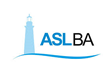                                                                  “ SANITA’ ANIMALE” - AREA METROPOLITANA                                                                        ASL BA DI  BARIIl sottoscritto ________________________________________________________                                                                                                            nato a____________________________________________ il________________                                                                                                codice fiscale   ⁪indirizzo : comune di residenza____________________________prov._________via_______________________________ n°________ codice postale                 telefono     chiede il rilascio/rinnovo del passaporto per il proprio:  cane , gatto , furetto .Nome_________________________  razza________________________________Mantello  ______________________  età_________sesso  M / F    taglia   G / M / PMicrochip  Allegati:Nel caso della richiesta di   rilascio del passaporto la ricevuta di  versamento su cc/p n° 679704 intestato: ASL BA Servizi Veterinari Lungomare Starita, 6– Bari  dell’importo di € 19.00  -causale: rilascio passaportoNel caso della richiesta di  rinnovo  del passaporto  la  ricevuta del versamento su cc/p n° 679704  intestato:   ASL BA Servizi Veterinari Lungomare Starita, 6– Bari di €.15.30-causale : rinnovo passaportocertificato veterinario di avvenuta vaccinazione antirabbica (mod.12)  effettuata da almeno 21 giorni  ed ancora in corso di validità.Per i cani, gatti e furetti: fotocopia  del documento di iscrizione in anagrafe canina .BARI									FIRMA                                                                                      ___________________________________Dichiaro di aver ricevuto  il passaporto per animali ° IT 16rilasciato in data___________________ valido fino al__________________Per ricevuta  firma_______________________________________MODALITA’ DA SEGUIRE E DOCUMENTAZIONE DA ESIBIRE PER RILASCIO DEL PASSAPORTO PER:CANE, GATTO E FURETTO.DOMANDA  COMPILATA VEDI FAC-SIMILEPER CANI GATTI E I FURETTI:DOCUMENTO D’IDENTITA’ DEL PROPRIETARIO - RICHIEDENTEDOCUMENTO D’ISCRIZIONE DELL’ANIMALE ALL’ANAGRAFE CANINA CERTIFICAZIONE VETERINARIA DI VACCINAZIONE ANTIRABBICA (MODELLO 12  O LIBRETTO SANITARIO DELL’ANIMALE) DA CUI RISULTI CHE L’ANIMALE E’ GIA’ IDENTIFICATO AL MOMENTO DELLA VACCINAZIONE ANTIRABBICA E CHE QUESTA, EFFETTUATA DA ALMENO 21 GIORNI, E’ANCORA IN CORSO DI VALIDITA’    